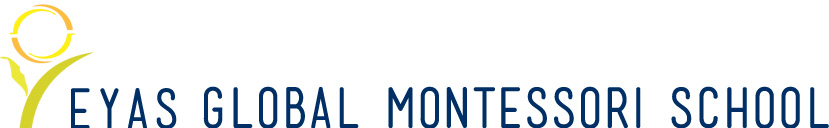  Yearly Tuition Contract2015-2016Agreement dated ___________________, between Eyas Global Montessori (“School”) and   ________________________________________________________________ (“Parents”).Whereas Parents desire their child ________________________________ to become a student at the School, and School accepts child as a student for the school year 2015-2016.Parents and School agree to the following:Parents shall pay School for annual tuition per year as follows: $ ______________________Application Fee: $_______________ June Tuition Deposit: $_______________________Program Days and Hours: _________________________________________Monthly tuition payments of $______________ are to be made on or before the 1st of each month beginning on September 1, 2015 through May 1, 2016.Monthly extended care payments of $______________ are to be made on or before the 1st of each month beginning on September 1, 2015 through June 1, 2016.Tuition AgreementPlease initial on the line:______ I commit to the entire school year from September through mid-June.______ In the event a student is accepted by the School during the course of the school year, School may elect to prorate and reduce the 1st month’s tuition payment._____ I agree that I will promptly notify Eyas Global Montessori School in writing of any changes in the information contained in the application for enrollment and of any other information required by school policies._____ Eyas Global Montessori School charges an annual tuition for the school year. The annual tuition is based on a 10 month academic school year. The tuition payment obligation remains the same each month regardless of the number of days of school in the month, attendance, vacations, family emergencies, school closures, holidays, student illness and any other reason my child does not attend school. Closure days due to weather or power outages are not made up.When 2 or more children from the same family attend school at the same time, the oldest child’s tuition will be reduced by 5%.Families who choose to pay the full tuition in one payment at the time of enrollment may reduce the annual payment by 3%. Unless paid in one payment, the annual tuition is due in ten equal installments. _____ I will pay a $25.00 late fee if my tuition is received after the fifth of the month. I will pay a $25.00 handling fee for any returned check in addition to interest on past due balances at the rate of 1.5% per month._____ I agree to provide 30 days written notice to inform the school of withdrawal.  If this is not received, I understand the full month’s tuition is due as stated on this contract._____ I understand the June Enrollment Deposit is applied to the June tuition and is non-refundable if my child withdraws prior to June. _____ I agree to pay charges for extended care if my student is not picked up on time.  I agree that an authorized adult will pick up my child from school each day in accordance with licensing requirements. _____ Eyas Global Montessori School reserves the right, in its sole discretion, to revoke enrollment at any time when it deems necessary. In the event admission is revoked, Eyas Global Montessori School reserves the right to determine whether any portion of the tuition or deposits will be refunded._____ Students will not be allowed to remain in the School if the account becomes in arrears.In the event an attorney is employed to collect any amount due here under, I agree to pay all attorney’s fees and costs incurred by Eyas Global Montessori School for the collection of the amount due.By signing this contract, I have read the above contract and understand and agree to all provisions. Parent Signature____________________________________		Date____________	Parent Signature____________________________________		Date____________	Eyas Global Montessori School Director __________________		Date ____________